				        Bewandert. Begeistert. Bewährt.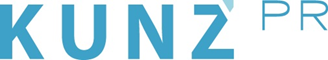 Presse-Info Hotel Mohren8. Mai 2023Genuss im 500 Jahre alten Weinkeller: Auszeit mitten in Oberstdorf(Oberstdorf) Wer einen genussvollen Abend in besonderem Ambiente erleben möchte, ist im 500 Jahre alten Weinkeller des Hotel Mohren in Oberstdorf genau richtig. Hier lagern nicht nur die exklusiven Wein-Schätze des Hauses, es werden auch besondere Genussmomente zelebriert: Bei Kerzenschein genießen Gäste ihre Auszeit mit Fondue, beim Candlelight-Dinner oder einer erstklassigen Wein-Gala im geschichtsträchtigen Gewölbe. Neben besten Tropfen aus aller Welt finden sich hier echte Raritäten aus den 1950er- und 60er-Jahren: Die älteste Flasche Wein wurde im Jahr 1953 gekeltert. Zur gleichen Zeit begann auch die Blütezeit des Hauses und es avancierte zur ersten Adresse im Ort, in dem sich gut betuchte und erholungsuchende Bürger aus Deutschland und den Nachbarländern einquartierten. Diese Atmosphäre klingt heute noch im Hotel mit: Vintage-Elemente kombiniert mit Design-Klassikern lassen den Stil des Grandhotels wieder aufleben. Am Marktplatz gelegen ist es zudem der perfekte Ausgangspunkt für einen Bummel durch die Stadt sowie Ausflüge in die umliegende Bergwelt. Auch, wer sich dem süßen Nichtstun widmen möchte, ist hier bestens untergebracht. Die Oberstdorf-Auszeit mit drei Übernachtungen, Frühstück, Bergbahnkarten und Wanderbrotzeit kostet ab 239 Euro pro Person. www.hotel-mohren.de